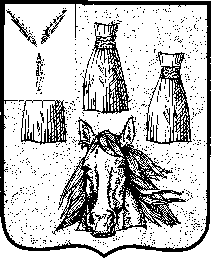 АДМИНИСТРАЦИЯБлаговещенского муниципального образованияСамойловского муниципального района Саратовской областиПОСТАНОВЛЕНИЕ30.05.2012г №18О мерах по реализации Федерального закона от 25 декабря 2008 г. №273-ФЗ «О противодействии коррупции»Руководствуясь пунктом 4 Указа Президента Российской Федерации от 21 июля 2010 года № 925 "О мерах по реализации отдельных положений Федерального закона «О противодействии коррупции», в соответствии с Федеральным законом от 25 декабря 2008 г. № 273-ФЗ «О противодействии коррупции», ст. 64.1 Трудового Кодекса Российской Федерации и на основании Федерального закона от 21 ноября 2011 года №329-ФЗ «О внесении изменений в отдельные законодательные акты Российской Федерации в связи с совершенствованием государственного управления в области противодействия коррупции»ПОСТАНОВЛЯЮ:1.Утвердить перечень должностей муниципальной службы администрации Благовещенского муниципального образования согласно приложению, в течение двух лет после увольнения с которых граждане, замещавшие указанные должности, имеют право замещать на условиях трудового договора должности в организации и (или) выполнять в данной организации работы (оказывать данной организации услуги) в течение месяца стоимостью более ста тысяч рублей на условиях гражданско-правового договора (гражданско-правовых договоров), если отдельные функции муниципального (административного) управления данной организацией входили в должностные (служебные) обязанности муниципального служащего, с согласия соответствующей комиссии по урегулированию конфликта интересов.2.Граждане, замещавшие должности муниципальной службы, перечень которых установлен в п.1 настоящего постановления, в течение двух лет после увольнения с муниципальной службы обязаны при заключении трудовых и гражданско-правовых договоров сообщать работодателю сведения о последнем месте работы.3. Установить, что работодатель при заключении - трудового договора с гражданином, замещавшим должности муниципальной службы, перечень которых установлен п.1 настоящего постановления (далее - гражданин), в течение 2 лет после его увольнения с муниципальной службы сообщает представителю нанимателя (работодателю) муниципального служащего по последнему месту его службы о заключении такого договора в письменной форме.4.	В письме, направляемом работодателем представителю нанимателя (работодателю) гражданина по последнему месту его службы, должны содержаться следующие сведения:а)фамилия, имя, отчество (при наличии) гражданина (в случае, если фамилия, имя или отчество изменялись, указываются прежние);б)число, месяц, год и место рождения гражданина (страна, республика, край, область, населенный пункт);в)должность муниципальной службы, замещаемая гражданином непосредственно перед увольнением с муниципальной службы (по сведениям, содержащимся в трудовой книжке);г)наименование организации (полное, а также сокращенное (при его наличии));д)дата и номер приказа (распоряжения) или иного решения работодателя, согласно которому гражданин принят на работу;е)дата заключения трудового договора и срок, на который он заключен (указывается дата начала работы, а в случае, если заключается срочный трудовой договор, - срок его действия и обстоятельства (причины), послужившие основанием для заключения срочного трудового договора);ж)наименование должности, которую занимает гражданин по трудовому договору в соответствии со штатным расписанием, а также структурное подразделение организации (при его наличии);з)должностные обязанности, исполняемые по должности, занимаемой гражданином (указываются основные направления поручаемой работы).5.Письмо оформляется на бланке организации и подписывается ее руководителем либо уполномоченным лицом, подписавшим трудовой договор со стороны работодателя. Подпись работодателя заверяется печатью организации (печатью кадровой службы).6.Письмо направляется представителю нанимателя (работодателю) гражданина по последнему месту его службы в 10-дневный срок со дня заключения трудового договора с гражданином.7Комиссия по урегулированию конфликта интересов обязана рассмотреть письменное обращение гражданина о даче согласия на замещение на условиях трудового договора должности в организации и (или) на выполнение в данной организации работ (оказание данной организации услуг) на условиях гражданско-
правового договора в течение семи дней со дня поступления указанного обращения, и о принятом решении направить гражданину письменное уведомление в течение одного рабочего дня и уведомить его устно в течение трех рабочих дней..8.Настоящее постановление разместить на официальном сайте администрации Благовещенского муниципального образования.9.Настоящее постановление вступает в силу со дня официального опубликования.10.Контроль за исполнением настоящего постановления возложить на главу Благовещенского муниципального образования.Приложение к постановлениюАдминистрации Благовещенского МОот 30.05.2012г № 18Переченьдолжностей муниципальной службы администрацииБлаговещенского муниципального образования1. Глава Благовещенского муниципального образования 2. Ведущий специалист по земельным и имущественным отношениям 3. Специалист 1 категории.Глава Благовещенского МО:А.А. Стрельцов